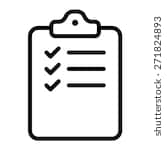 Filled out Parent Contact Form Joined Edmodo (find codes for each period on my website)Username:Password:Joined Khan Academy (find codes for each period on my website)Username:Password:Joined Quizizz (find link for each period on my website)Username:Password:Joined My Math Lab for School (check email for registration code)Username:Password:Completed Introduction to Online Learning Course